S1 Fig.: Frequency distribution of time lag between landing and bleeding.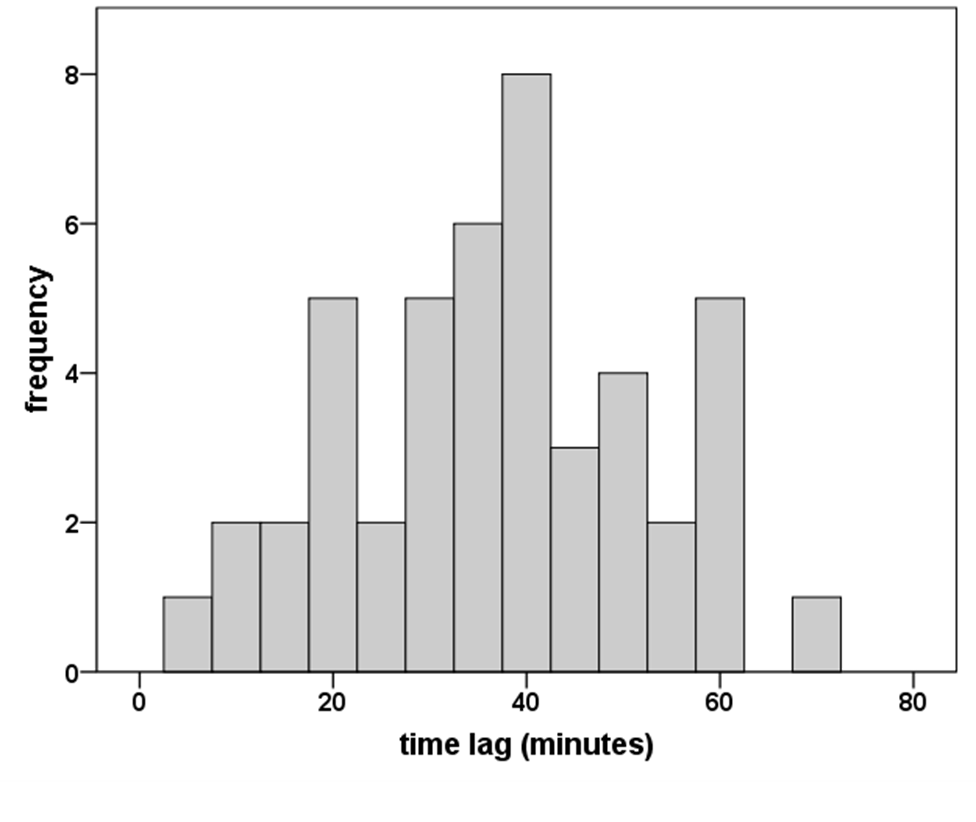 